* Konec sestavy *ROZVAHAROZVAHA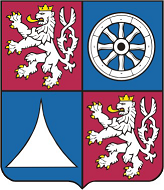 územní samosprávné celky, svazky obcí, regionální rady regionu soudržnostiúzemní samosprávné celky, svazky obcí, regionální rady regionu soudržnostiúzemní samosprávné celky, svazky obcí, regionální rady regionu soudržnosti(v Kč, s přesností na dvě desetinná místa)(v Kč, s přesností na dvě desetinná místa)(v Kč, s přesností na dvě desetinná místa)Období:12 / 201212 / 2012IČO:7089150870891508Název:Liberecký kraj Liberecký kraj ObdobíObdobíObdobíObdobíČísloSyntetickýBěžnéMinulépoložkyNázev položkyúčetBruttoKorekceNetto1234AKTIVA CELKEM6 114 061 891,83 458 175 292,80 5 655 886 599,03 4 740 989 615,17 A.A.Stálá aktiva3 627 641 047,03 458 175 279,80 3 169 465 767,23 2 533 972 237,97 I.I.Dlouhodobý nehmotný majetek222 242 438,31 60 578 502,75 161 663 935,56 162 382 594,99 1.1.1.Nehmotné výsledky výzkumu a vývoje0122.2.2.Software01391 529 563,01 44 958 213,05 46 571 349,96 46 003 503,81 3.3.3.Ocenitelná práva01480 000,00 15 200,00 64 800,00 68 600,00 4.4.4.Povolenky na emise a preferenční limity0155.5.5.Drobný dlouhodobý nehmotný majetek0182 047 364,70 2 047 364,70 6.6.6.Ostatní dlouhodobý nehmotný majetek01964 841 169,60 13 557 725,00 51 283 444,60 44 113 505,60 7.7.7.Nedokončený dlouhodobý nehmotný majetek04163 744 341,00 63 744 341,00 72 196 985,58 8.8.8.Uspořádací účet technického zhodnocení dlouhodobého nehmotného majetku0449.9.9.Poskytnuté zálohy na dlouhodobý nehmotný majetek051II.II.Dlouhodobý hmotný majetek1 526 364 414,57 397 596 777,05 1 128 767 637,52 774 029 181,53 1.1.1.Pozemky03117 539 708,00 17 539 708,00 19 030 533,00 2.2.2.Kulturní předměty032534 430,00 534 430,00 534 430,00 3.3.3.Stavby021608 452 388,04 233 472 208,02 374 980 180,02 367 499 962,54 4.4.4.Samostatné movité věci a soubory movitých věcí022176 114 637,05 103 579 732,59 72 534 904,46 93 771 230,71 5.5.5.Pěstitelské celky trvalých porostů0256.6.6.Drobný dlouhodobý hmotný majetek02860 544 836,44 60 544 836,44 7.7.7.Ostatní dlouhodobý hmotný majetek0298.8.8.Nedokončený dlouhodobý hmotný majetek042663 158 315,04 663 158 315,04 292 863 375,28 9.9.9.Uspořádací účet technického zhodn ocení dlouhodobého hmotného majetku04510.10.10.Poskytnuté zálohy na dlouhodobý hmotný majetek05220 100,00 20 100,00 329 650,00 III.III.Dlouhodobý finanční majetek1 589 966 833,45 1 589 966 833,45 1 589 826 833,45 1.1.1.Majetkové účasti v osobách s rozhodujícím vlivem0611 589 966 833,45 1 589 966 833,45 1 589 826 833,45 2.2.2.Majetkové účasti v osobách s podstatným vlivem0623.3.3.Dluhové cenné papíry držené do splatnosti0634.4.4.Dlouhodobé půjčky0675.5.5.Termínované vklady dlouhodobé0686.6.6.Ostatní dlouhodobý finanční majetek0697.7.7.Pořizovaný dlouhodobý finanční majetek0438.8.8.Poskytnuté zálohy na dlouhodobý finanční majetek053IV.IV.Dlouhodobé pohledávky289 067 360,70 289 067 360,70 7 733 628,00 1.1.1.Poskytnuté návratné finanční výpomoci dlouhodobé4622 513 628,00 2 513 628,00 7 663 628,00 2.2.2.Dlouhodobé pohledávky z postoupených úvěrů4643.3.3.Dlouhodobé poskytnuté zálohy46522 000 000,00 22 000 000,00 4.4.4.Dlouhodobé pohledávky z ručení4665.5.5.Dlouhodobé pohledávky z nástrojů spolufinancovaných ze zahraničí4686.6.6.Ostatní dlouhodobé pohledávky46970 000,00 70 000,00 70 000,00 7.7.7.Dlouhodobé poskytnuté zálohy na trasfery471264 483 732,70 264 483 732,70 B.B.Oběžná aktiva2 486 420 844,80 13,00 2 486 420 831,80 2 207 017 377,20 I.I.Zásoby2 259 039,03 2 259 039,03 5 888 516,19 1.1.1.Pořízení materiálu1112.2.2.Materiál na skladě1122 259 039,03 2 259 039,03 5 888 516,19 3.3.3.Materiál na cestě1194.4.4.Nedokončená výroba1215.5.5.Polotovary vlastní výroby1226.6.6.Výrobky1237.7.7.Pořízení zboží1318.8.8.Zboží na skladě1329.9.9.Zboží na cestě13810.10.10.Ostatní zásoby139II.II.Krátkodobé pohledávky1 397 521 954,79 13,00 1 397 521 941,79 1 133 217 368,80 1.1.1.Odběratelé311758 930,21 13,00 758 917,21 1 117 187,07 2.2.2.Směnky k inkasu3123.3.3.Pohledávky za eskontované cenné papíry3134.4.4.Krátkodobé poskytnuté zálohy31425 043 453,64 25 043 453,64 19 028 293,59 5.5.5.Jiné pohledávky z hlavní činnosti31510 314 395,11 10 314 395,11 3 317 755,75 6.6.6.Poskytnuté návratné finanční výpomoci krátkodobé316260 000,00 260 000,00 260 000,00 7.7.7.Krátkodobé pohledávky z postoupených úvěrů3178.8.8.Pohledávky titulu daní a obdobných dávek3189.9.9.Pohledávky ze sdílených daní31910.10.10.Pohledávky za zaměstnanci3352 061,00 2 061,00 1 326,00 11.11.11.Zúčtování s institucemi sociálního zabezpečení a zdravotního pojištění33612.12.12.Daň z příjmů34113.13.13.Jiné přímé daně34214.14.14.Daň z přidané hodnoty343817 853,36 817 853,36 15.15.15.Jiné daně a poplatky34416.16.16.Pohledávky za vybranými ústředními vládními institucemi34617.17.17.Pohledávky za vybranými místními vládními institucemi34813 072,00 13 072,00 45,00 18.18.18.Pohledávky za účastníky sdružení35119.19.19.Krátkodobé pohledávky z ručení36120.20.20.Pevné termínové operace a opce36321.21.21.Pohledávky z finančního zajištění36522.22.22.Pohledávky z vydaných dluhopisů36723.23.23.Krátkodobé pohledávky z nástrojů spolufinancovaných ze zahraničí37124.24.24.Krátkodobé poskytnuté zálohy na transfery37359 645 767,65 59 645 767,65 285 236 408,90 25.25.25.Náklady příštích období3811 403 519,86 1 403 519,86 786 583,57 26.26.26.Příjmy příštích období38527.27.27.Dohadné účty aktivní3881 299 261 052,46 1 299 261 052,46 823 351 688,92 28.28.28.Ostatní krátkodobé pohledávky3771 849,50 1 849,50 118 080,00 III.III.Krátkodobý finanční majetek1 086 639 850,98 1 086 639 850,98 1 067 911 492,21 1.1.1.Majetkové cenné papíry k obchodování2512.2.2.Dluhové cenné papíry k obchodování2533.3.3.Jiné cenné papíry2564.4.4.Termínované vklady krátkodobé2445.5.5.Jiné běžné účty2451 083 490,09 1 083 490,09 292 584,29 9.9.9.Běžný účet24111.11.11.Základní běžný účet územních samosprávných celků2311 005 837 166,42 1 005 837 166,42 969 643 196,63 12.12.12.Běžné účty fondů územních samosprávných celků23679 681 684,47 79 681 684,47 97 926 371,29 15.15.15.Ceniny26337 510,00 37 510,00 49 340,00 16.16.16.Peníze na cestě26217.17.17.Pokladna261ČísloSyntetickýObdobíObdobípoložkyNázev položkyúčetBěžnéMinulé12PASIVA CELKEM5 655 886 599,03 4 740 989 615,17 C.C.Vlastní kapitál2 949 834 745,70 2 558 412 917,57 I.I.Jmění účetní jednotky a upravující položky2 062 098 078,36 1 947 347 588,56 1.1.1.Jmění účetní jednotky4012 358 320 370,37 2 421 150 891,20 3.3.3.Transfery na pořízení dlouhodobého majetku403467 378 293,43 285 303 708,24 4.4.4.Kurzové rozdíly4055.5.5.Oceňovací rozdíly při prvotním použití metody406760 324 555,44-759 107 010,88-6.6.6.Jiné oceňovací rozdíly4077.7.7.Opravy minulých období4083 276 030,00-II.II.Fondy účetní jednotky79 681 684,47 97 926 371,29 6.6.6.Ostatní fondy41979 681 684,47 97 926 371,29 III.III.Výsledek hospodaření808 054 982,87 513 138 957,72 1.1.1.Výsledek hospodaření běžného účetního období493294 916 025,15 132 546 448,07 2.2.2.Výsledek hospodaření ve schvalovacím řízení4313.3.3.Nerozdělený zisk, neuhrazená ztráta minulých let432513 138 957,72 380 592 509,65 D.D.Cizí zdroje2 706 051 853,33 2 182 576 697,60 I.I.Rezervy1.1.1.Rezervy441II.II.Dlouhodobé závazky2 098 820 727,22 775 993 388,47 1.1.1.Dlouhodobé úvěry451900 080 062,56 716 215 388,47 2.2.2.Přijaté návratné finanční výpomoci dlouhodobé4523.3.3.Dlouhodobé závazky z vydaných dluhopisů4534.4.4.Dlouhodobé přijaté zálohy4555.5.5.Dlouhodobé závazky z ručení4566.6.6.Dlouhodobé směnky k úhradě4577.7.7.Dlouhodobé závazky z nástrojů spolufinancovaných ze zahraničí4588.8.8.Ostatní dlouhodobé závazky45938 770 000,00 59 778 000,00 9.9.9.Dlouhodobé přijaté zálohy na transfery4721 159 970 664,66 III.III.Krátkodobé závazky607 231 126,11 1 406 583 309,13 1.1.1.Krátkodobé úvěry2812.2.2.Eskontované krátkodobé dluhopisy (směnky)2823.3.3.Krátkodobé závazky z vydaných dluhopisů2834.4.4.Jiné krátkodobé půjčky2895.5.5.Dodavatelé32125 465 017,16 34 868 900,59 6.6.6.Směnky k úhradě3227.7.7.Krátkodobé přijaté zálohy32434 480 977,33 28 061 191,54 8.8.8.Závazky z dělené správy a kaucí3259.9.9.Přijaté návratné finanční výpomoci krátkodobé32610.10.10.Přijaté zálohy daní32713.13.13.Zaměstnanci331253 433,00 315 319,00 14.14.14.Jiné závazky vůči zaměstnancům33317 853,00 22 090,00 15.15.15.Zúčtování s institucemi sociálního zabezpečení a zdravotního pojištění3365 079 840,00 5 157 317,00 16.16.16.Daň z příjmů34117.17.17.Jiné přímé daně3421 442 471,00 1 429 314,00 18.18.18.Daň z přidané hodnoty34348 469,89 19.19.19.Jiné daně a poplatky34420.20.20.Závazky k osobám mimo vybrané vládní instituce34521.21.21.Závazky k vybraným ústředním vládním institucím3478 567 682,00 46 461,00 22.22.22.Závazky k vybraným místním vládním institucím34923.23.23.Závazky k účastníkům sdružení35224.24.24.Krátkodobé závazky z ručení36225.25.25.Pevné termínové operace a opce36327.27.27.Závazky z finančního zajištění36628.28.28.Závazky z upsaných nesplacených cenných papírů a podílů36829.29.29.Krátkodobé závazky z nástrojů spolufinancovaných ze zahraničí37230.30.30.Krátkodobé přijaté zálohy na transfery374326 799 977,11 1 110 045 730,74 31.31.31.Výdaje příštích období38332.32.32.Výnosy příštích období3846 391 220,00 4 625 000,00 33.33.33.Dohadné účty pasivní389188 757 386,10 212 961 918,94 34.34.34.Ostatní krátkodobé závazky3789 975 269,41 9 001 596,43 